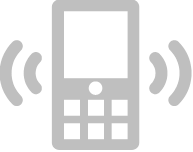 נא לכבות
את הטלפון הסלולרי.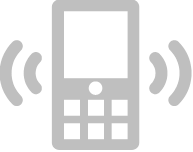 נא לכבות
את הטלפון הסלולרי.